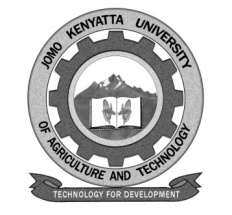 W1-2-60-1-6JOMO KENYATTA UNIVERSITYOFAGRICULTURE AND TECHNOLOGYUNIVERSITY EXAMINATIONS 2015/2016SECOND YEAR FIRST SEMESTER EXAMINATION FOR THE DEGREE OF BACHELOR OF SCIENCE IN BIOCHEMISTRY AND MOLECULAR BIOLOGY/ INDUSTRIAL BIOTECHNOLOGY/MEDICAL BIOCHEMISTRY/APPLIED BIO-ENGINEERING/CONTROL AND INSTRUMENTATION	SCH 2201: PHYSICAL CHEMISTRY IIDATE:   DECEMBER 2015		                                                         TIME: 2 HOURSINSTRUCTIONS:	ANSWER QUESTION ONE AND ANY OTHER TWO QUESTIONS USEFUL DATA:R = 8.314 Jmol-1K-1 or 1.987 cal or 8.314 x 10-7 erg molecule K or 0.082 l atmmol-1K-1,  Na = 6.022 x 1023,  1 atm = 760 MMHg = 760 torv = 101325 NM2 = 24.218 Cal, O0C = 273K, RA.M of C =12, O = 16, Ar = 40, H = 1QUESTION ONE (30 MARKS) With suitable examples, distinguish between:				[4 marks]Extensive and intensive properties of a homogenous systemSystem and surroundingState TWO limitations of thermodynamics.					[2 marks]Calculate the mean free path for oxygen molecule at 300 K and 101.325 KPa.  The collision diameter of oxygen molecule is 0.362 nM.									 [3 marks]Calculate the root mean square speed of molecules of the gas whose density at 273 K and 1.05 x 105 NM-2 is 1.52 Kgm-3.   			[3 marks]Prove that the change in enthalpy of a system is equal to the heat transferred to it at constant pressure.					 [3 marks]i)    What is inversion temperature?						 [1 mark]ii)	Calculate the Inversion temperature of CO2 for which Van der 	Waals constants   =  363.7 KPadm6 mol-2 and 	 = 0.0427 dm3 mol-1							[3 marks]Write the equations of:i)	Corresponding states							[1 mark]ii)	Kirchhoff’s equation							[1 mark]i)	What is meant by the term process of a system?			[1 mark]ii)	Explain the following types of processes:				[3 marks]	a)    Isochoric process	b)    Cyclic process        c)	  Reversible processi)	What is Internal energy?						[1 mark]ii)	Two moles of an ideal gas at 2 atm and 270C is compressed 	isothermally to half its volume by an external pressure of 4 atm.  	Calculate work done on the system. 				       	 [4 marks]QUESTION TWO (20 MARKS) State Joules-Thomson effect.					         		 [2 marks]One mole of an ideal gas at 10 atm pressure is contained in a vessel at 300 K.  The gas is expanded till the pressure becomes 2 atm and the temperature reaches 400 K.  Calculate the work done on the system and heat absorbed by it if the change is brought about by:         [11 marks]i)	The gas expanded isothermally against a constant external 	pressure of 2 atm ii)	Then heated to the desired temperatures at constant volume.iii)   And finally expanded till the final state is reached.																i)	Define the term viscosity.						[1 mark]ii)	Calculate the coefficient of viscosity of CO2 at 270C using 	the kinetic theory of gases; d for CO2 is 3.64 x 10-10M.		[4 marks]State TWO importance of viscosity.						[2 marks]QUESTION THREE (20 MARKS)i)	Write the Van der Waals equation.					[1 mark]ii)	 Discuss the applicability of Van der Waals equation in 	explaining a graph between compressibility factor against pressure. [8 marks]One mole of argon gas is expanded reversibly and adiabatically from 2.5 M3 at 300 K to 5 M3.  The Cvm for argon is 12.55JK-1 mol-1.  Calculate (assuming ideal behavior)The final temperature experiments 					[2 marks]The final pressure								[2 marks]W, q and  D U for the process						[3 marks]The Van der Waals constant for CH4 are   =  2.25 atm l2 mol-2  and  = 0.043 l  mol-1.  Calculate its critical constants.			[3 marks]QUESTION FOUR (20 MARKS)  i)	     State Hoss’s law								[2 marks]ii)     A person takes 15 breaths/min.  The amount of air inhaled in    each breath is about 450 ml and contains 21% oxygen by volume,    while the exhaled air contains 16.1% oxygen by volume.  If all    the oxygen is used for converting sugar into CO2 and H2O ( i)    how much sucrose is burnt in the body in one day.			[3 marks]iii)	Write the thermochemical equation for burning sucrose.		[1 mark]iv)	What is heat evolved? (Enthalpy of combustion of sucrose 	is -5645 KJ) .								[3 marks]i)	State the first law of thermodynamics.				[1 mark]ii)	A given sample of nitrogen gas weigh 2.8g at 270C and 20 atm 	pressure was allowed to expand isothermally against a constant 	external pressure of 1 atm.  Calculate D U, q and w, assuming 	ideal behavior of the gas.						[4 marks]i)	What is heat capacity?							[1 mark]ii)	Calculate the thermal conductivity of argon 270C, given that 	the molar heat capacity at constant volume = 12.5 JK-1mol-1 	and collision diameter 5.6 x 10-10 M.					[3 marks]Distinguish between an isolated and open system.				[2 marks]